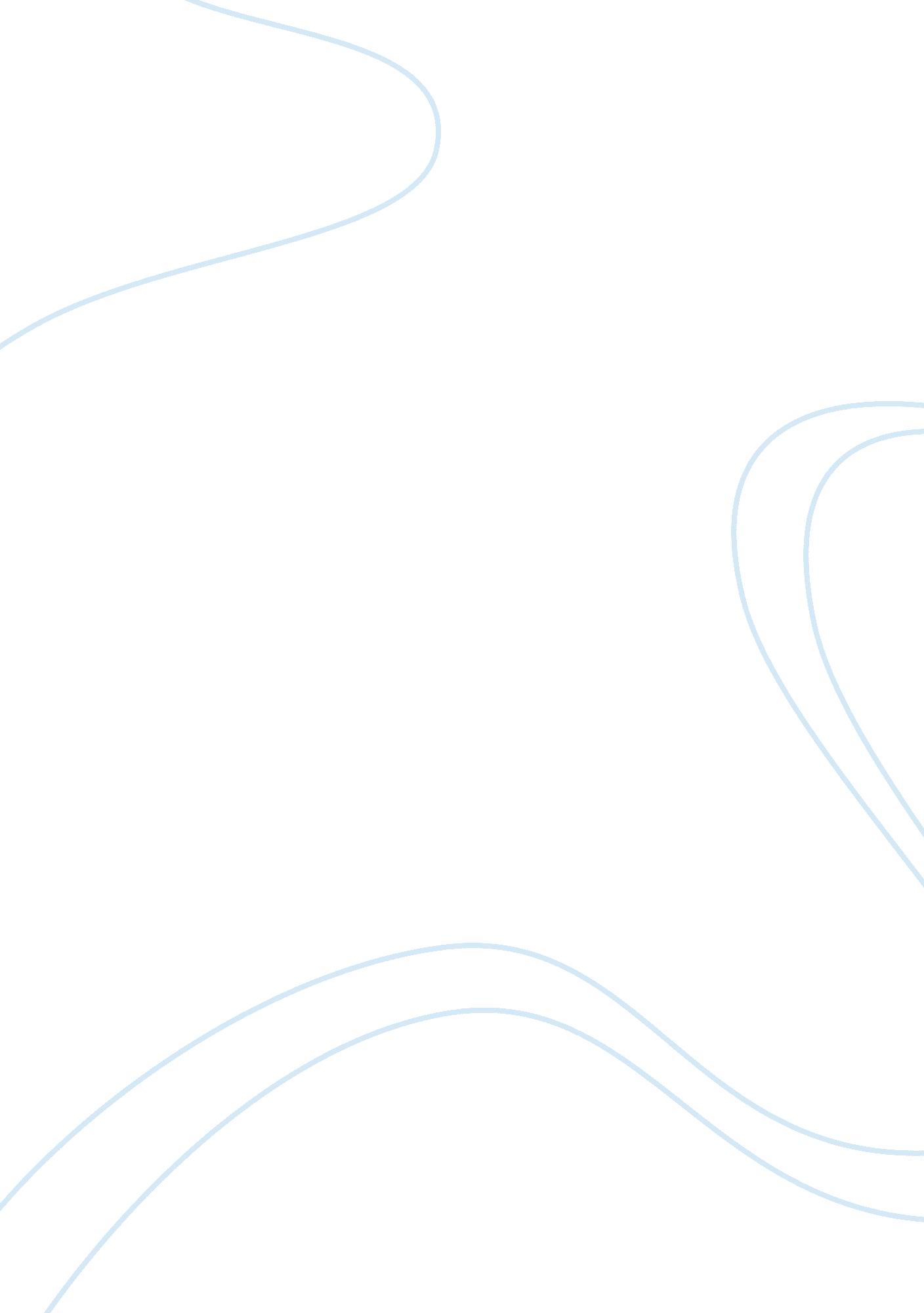 A better societySociology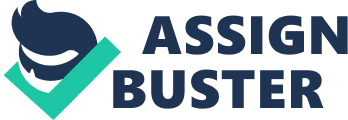 Waiting on the World to Change Waiting on the World to Change Dear John, It is with great pleasure that I receive your concern on the state of affairs in the world today. It is unbearable pain that countless evils go unpunished on the globe in our day. I share in your concern that these pass as if unnoticed despite obvious knowledge of those in power. It is further frustrating that there is not much done to make the world a better place than it is. I share in the hope that one day good will triumph over evil (Diener 2009, 20). A time will come that we will no longer have to wait. We will initiate the change instead of waiting for it to manifest itself. 
Before we can change the world, I would also like to make my refined observations on how rotten the world has become. Moral and ethical issues have hit all sectors of the society. Businesses are corrupt in a mega manner. Money-minting has become the core objective of business people without giving a care to serving the society. Politics and leadership of states all over the globe are fraudulent. Political leaders wield so much power that they do anything to meet their needs without action taken against them. As you observed, these leaders are so full of impunity and corruption that they use their positions to enrich themselves other than serve their electorates. Social and racial segregation have rocked the universe at an excruciating degree. It is, therefore, not those who deserve opportunities that get them but those who have special connections to those in power (Burt 1999, 42). 
With dedication to the course of changing the world, there are a variety of qualities that should be evident in the society. The society should entail a set of institutional frameworks that make it possible for people to live in peace. We will have a society that is free of threats to people and their properties. There will be complete absence of corruption and lawlessness. The institutions will also prevent those in authority from exercising excess powers. Misuse of powers for selfish gains of political and state leaders will be an issue of the past. When we take charge of the change we want, there will be freedom of every man and woman in the universe to live their lives as they wish. For realization of flourishing of every member of the society, there has to be peaceful coexistence promoted by well structured institutions (Goodin 2007, 82). 
There would be prevalent agreement that a good civilization would offer its members with a scale of safety against probable threats to personage flourishing. For example it would make an effort to uphold good foreign associations and present nationalized defense capacity sufficient to discourage foreign antagonism; it would preserve safeguards against regime corruption and maltreatment of the coercive powers of the country. It would maintain apt machinery to avert or deal with ecological disasters; it would check the calamity of the commons by sustaining suitable institutions for tenure, pricing and use of innate resources (Galbraith 1997, 10). 
In addition, our efforts to better the world and change it to what we desire will be fully realized when citizens have equal opportunities to own what they desire. All human beings have the right to have affects that make life comfortable (Lerner & Steinberg 2004, 50). Such opportunities include having equal chances to flourish economically and academically. Everyone will have chance to live long and healthy lives with equal health care and appreciation of cultural pursuits. People will have opportunities to make core decisions concerning their country’s governance and families. 
Yours Faithfully 
Marx 
References 
Burt, D. X. (1999). Friendship and society: An introduction to Augustines practical 
philosophy. Grand Rapids, Mich. [u. a.: Eerdmans. 
Diener, E. (2009). Well-being for public policy. Oxford: Oxford University Press 
Galbraith, J. K. (1997). Good society: The humane agenda. Boston: Mariner Books. 
Goodin, R. E., & Pettit, P. (2007). Contemporary political philosophy: An anthology. 
Malden, MA [u. a.: Blackwell. 
Lerner, R. M., & Steinberg, L. D. (2004). Handbook of adolescent psychology. Hoboken, 
N. J: John Wiley & Sons. 